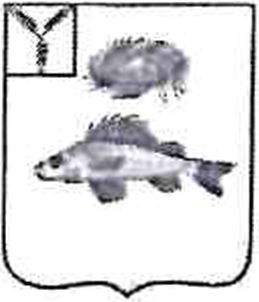 АДМИНИСТРАЦИЯЕРШОВСКОГО МУНИЦИПАЛЬНОГО РАЙОНА
САРАТОВСКОЙ ОБЛАСТИПОСТАНОВЛЕНИЕот 23.11.2022    № 1155 г. ЕршовО внесении изменений в приложение №1 к постановлению администрации Ершовского муниципального района «О создании районной комиссии по бронированию граждан, пребывающих в запасе» от 24.01.2017 г № 52Во исполнение постановления Межведомственной комиссии по вопросам бронирования граждан, пребывающих в запасе, от 3 февраля 2015 года N 664с и руководствуясь Уставом Ершовского муниципального района, а так же в целях качественного выполнения возложенных задач на районную комиссию по бронированию граждан пребывающих в запасе администрация Ершовского муниципального района ПОСТАНОВЛЯЕТ:Внести изменения в приложение №1 к постановлению администрации Ершовского муниципального района «О создании районной комиссии по бронированию граждан, пребывающих в запасе» от 24.01.2017 г № 52» изложив его в новой редакции согласно приложению к настоящему постановлению.Контроль за исполнением настоящего постановления возложить на первого заместителя главы администрации Ершовского муниципального района.Отделу по информатизации администрации ЕМР разместить настоящее постановление на официальном сайте администрации Ершовского                                                                     Приложение № 1к постановлению администрации Ершовского муниципального района от 23.11. 2022 г. № 1155Положениео районной комиссии по бронированию граждан, пребывающих в запасе, Ершовского муниципального районаI.ОБЩИЕ ПОЛОЖЕНИЯ1. Муниципальная районная комиссия по бронированию граждан, пребывающих в запасе, Ершовского муниципального района (далее - районная комиссия), организует и обеспечивает методическое руководство работой по бронированию граждан, пребывающих в запасе, за органами местного самоуправления и организациями, деятельность которых связана с деятельностью органов государственной власти Саратовской области, органа местного самоуправления или которые находятся в сфере их ведения (далее - подведомственные организации) на период мобилизации и на военное время руководителей, специалистов, квалифицированных рабочих и других служащих из числа граждан, пребывающих в запасе, работающих в органах государственной власти области, органах местного самоуправления и в подведомственных организациях.В организациях, находящихся в сфере ведения федеральных органов государственной власти, работа по бронированию граждан, пребывающих в запасе, осуществляется только в части учета этих организаций и получения необходимой информации.Руководители органов государственной власти области, органов местного самоуправления и подведомственных организаций, несут ответственность за организацию работы по бронированию граждан, пребывающих в запасе, в соответствующих органах и организациях.2. Правовую основу деятельности районной комиссии составляют Конституция Российской Федерации, федеральные законы, указы и распоряжения Президента Российской	Федерации, постановления	и распоряженияПравительства Российской Федерации, постановления и распоряжения Межведомственной комиссии по вопросам бронирования граждан, пребывающих в запасе (далее - Межведомственная комиссия), правовые акты органов государственной власти	области, органов местного самоуправления,Территориальной комиссии Саратовской области (далее - Территориальная комиссия) и настоящее Положение.II. ЗАДАЧИ РАЙОННОЙ КОМИССИИ3.Основными задачами районной комиссии являются:Осуществление организации и методического руководства работой по бронированию граждан, пребывающих в запасе, в органе местного самоуправления и подведомственных организациях (в организациях, находящихся в сфере ведения федеральных органов исполнительной власти, руководство работой осуществляется только в части учета этих организаций и получения необходимой информации);Представляет в Территориальную комиссию:а)	Предложения о внесении изменений в Перечень до 30 ноября ежегодно;б)	Ходатайства о предоставлении персональных отсрочек гражданам, пребывающим в запасе;в)	Доклад о состоянии работы по бронированию граждан, пребывающим в запасе в период с 1 по 30 ноября ежегодно;г)	Проведенный анализ обеспеченности трудовыми ресурсами на военное время органов местного самоуправления и организаций, расположенных на территории муниципального района до 30 ноября ежегодно;д)	Список подведомственных организаций, где необходимо организовывать (организованно) бронирование граждан, пребывающих в запасе, с указанием основного вида деятельности до 25 октября ежегодно.Организует (совместно с военным комиссариатом Ершовского, Дергаческого, Озинского районов Саратовской области) обучения и повышения квалификации работников, осуществляющих воинский учет и бронирование граждан, пребывающих в запасе, проведение с ними практических и методических занятий, сборов, семинаров;Доводит до органов государственной власти субъекта Российской Федерации, муниципальных образований и организаций, деятельность которых связанна с деятельностью органов местного самоуправления или которые находятся в сфере их ведения, решений вышестоящих органов по вопросам бронирования граждан, пребывающих в запасе, выписки из Перечня, обеспечивая их необходимыми нормативными и методическими документами;Принимает решения по вопросам бронирования граждан, пребывающих в запасе, обязательных для исполнения органам местного самоуправления, муниципальными образованиями и подведомственными организациями;Запрашивает от военного комиссариата Ершовского района Саратовской области, подведомственных организаций информацию для решения вопросов по бронированию граждан, пребывающих в запасе, и обеспечению трудовыми ресурсами;3.7.Осуществляет контроль ведения, правильности и полноты бронирования граждан, пребывающих в запасе, в органе местного самоуправления, муниципальных образованиях и подведомственных организациях;Распространяет действия Перечня на создаваемые организации;Осуществляет взаимодействие с районными комиссиями других муниципальных образований и военными комиссариатами Саратовской области других районов;Оказывает содействие военному комиссариату Ершовского района Саратовской области в вопросах бронирования граждан, пребывающих в запасе;Заслушивает отчеты руководителей муниципальных образований, подведомственных организаций и других ответственных работников в рамках своих полномочий о состоянии работы по бронированию граждан, пребывающих в запасе;Осуществляет учет всех организаций, расположенных на территории муниципального образования, ведет картотеку организаций (карточки учета организаций (форма № 18));III. ПРАВА РАЙОННОЙ КОМИССИИДля выполнения возложенных задач районной комиссии предоставляется право:Принимать в установленном порядке постановления и распоряжения по вопросам, входящим в ее компетенцию, обязательные для исполнения всеми органами местного самоуправления и подведомственными организациями;Запрашивать и получать от органов государственной власти области, муниципальных образований и организаций, расположенных на территории муниципального района, информацию, документы и материалы, необходимые для решения вопросов, связанных с бронированием граждан, пребывающих в запасе, и обеспечением организаций в военное время руководителями, специалистами, высококвалифицированными рабочими и служащими из числа граждан, пребывающих в запасе;Заслушивать на своих заседаниях отчеты руководителей муниципальных образований, организаций и других ответственных работников о состоянии работы по бронированию граждан, пребывающих в запасе;Проводить совещания с руководителями муниципальных образований и организаций, по вопросам бронирования граждан, пребывающих в запасе;Осуществлять контроль за правильностью и полнотой бронирования граждан, пребывающих в запасе, в подведомственных организациях;Привлекать по согласованию сотрудников муниципальных образований, органа местного самоуправления и организаций для решения вопросов, связанных с бронированием граждан, пребывающих в запасе;Принимать решения по вопросам, входящим в ее компетенцию, обязательные для исполнения всеми муниципальными образованиями района и подведомственными организациями;IV. ПОРЯДОК ФОРМИРОВАНИЯ И ДЕЯТЕЛЬНОСТИ РАЙОННОЙКОМИССИИРайонная комиссия создается, реорганизуется и упраздняется главой Ершовского муниципального района Саратовской области.Положение о районной комиссии утверждается постановлением администрации Ершовского муниципального района после согласования с Территориальной комиссией.Состав районной комиссии и ее функции определяются Положением о районной комиссии.Персональный состав районной комиссии утверждается постановлением администрации Ершовского муниципального района.Председатель районной комиссии обязан:Руководить работой по бронированию граждан, пребывающих в запасе;Контролировать работу по учету всех организаций, расположенных на территории муниципального района;Анализировать обеспеченность трудовыми ресурсами из числа граждан, пребывающих в запасе, на период мобилизации и на военное время организаций, расположенных на территории области, в целях их устойчивой работы в период мобилизации и в военное время;Контролировать и подписывать представляемые в Территориальную комиссию отчет о численности работающих и забронированных граждан, пребывающих в запасе, и доклад о состоянии работы по бронированию граждан, пребывающих в запасе;Организовывать издание и подписывать постановления (распоряжения) по вопросам, входящим в компетенцию районной комиссии;Проводить совещания, и заслушивать на заседаниях районной комиссии руководителей муниципальных образований и организаций о состоянии работы по бронированию граждан, пребывающих в запасе;Организовывать и осуществлять взаимодействие с районными комиссиями других районов области, отделами военного комиссариата Саратовской области других районов в части организации и проведения работы по бронированию граждан, пребывающих в запасе;Утверждать план работы районной комиссии;Организовывать подготовку обобщенной информации по вопросам бронирования граждан, пребывающих в запасе, и периодически представлять ее главе Ершовского муниципального района.10.Заместитель председателя Районной комиссии обязан:Контролировать ведение учета всех организаций, расположенных на территории Ершовского муниципального района;Рассматривать списки организации, расположенных на территории Ершовского муниципального района, в которых необходимо проводить бронирование граждан, пребывающих в запасе;Анализировать обеспеченность трудовыми ресурсами из числа граждан, пребывающих в запасе, на период мобилизации и на военное время организаций, расположенных на территории Ершовского муниципального района;Контролировать представление в Территориальную комиссию отчета о численности работающих и забронированных граждан, пребывающих в запасе, и доклада о состоянии работы по бронированию граждан, пребывающих в запасе;Осуществлять взаимодействие с районными комиссиями других районов области, военным комиссариатом Ершовского района Саратовской области в части организации и проведения работы по бронированию граждан, пребывающих в запасе;Контролировать работу секретаря районной комиссии и оказывать помощь в работе;Контролировать правильность и полноту бронирования граждан, пребывающих в запасе, в органе местного самоуправления, муниципальных образованиях и подведомственных организациях;Принимать участие в планировании работы районной комиссии и ее секретаря;В отсутствие председателя районной комиссии выполнять его обязанности.Секретарем районной комиссии назначается консультант по мобилизационной подготовке и секретному делопроизводству администрации Ершовского муниципального района.Секретарь районной комиссии обязан:Планировать работу районной комиссии и представлять планы работы на утверждение председателю районной комиссии;Готовить материалы к рассмотрению на заседании районной комиссии;Заблаговременно знакомить членов районной комиссии с вопросами и материалами, выносимыми на заседания районной комиссии;Доводить информацию о времени проведения заседаний районной комиссии, вести протоколы заседаний, оформлять решения постановлениями и распоряжениями районной комиссии;Контролировать выполнение решений районной комиссии и докладывать об их выполнении на заседаниях районной комиссии;Вести учет всех организаций, расположенных на территории муниципального района;Готовить, уточнять списки организаций, расположенных на территории муниципального района, в которых необходимо проводить бронирование граждан, пребывающих в запасе;Готовить совместно с подразделениями органов исполнительной власти области по труду, занятости и кадрам анализ обеспеченности трудовыми ресурсами из числа граждан, пребывающих в запасе, на период мобилизации и на военное время организаций, имеющих мобилизационные задания, расположенных на территории муниципального района;Готовить для представления в Территориальную комиссию отчет о численности работающих и забронированных граждан, пребывающих в запасе, и доклад о состоянии работы по бронированию граждан, пребывающих в запасе;Готовить материалы для заслушивания на заседаниях районной комиссии руководителей муниципальных образований и организаций, других ответственных работников о состоянии работы по бронированию граждан, пребывающих в запасе;Представлять в Территориальную комиссию ходатайства о предоставлении персональных отсрочек от призыва на военную службу по мобилизации и в военное время руководителей, специалистов, квалифицированных рабочих и служащих из числа граждан, пребывающих в запасе Вооруженных Сил Российской Федерации, федеральных органов власти, имеющих запас, и работающих в органах государственной власти области, органах местного самоуправления и в подведомственных организациях;Принимать участие в проверках состояния работы по бронированиюграждан,	пребывающих в запасе	муниципальных образований	иподведомственных организаций, расположенных на территории муниципального района, и оформлять акты (справки) проверок;Осуществлять взаимодействие с районными комиссиями других районов области, отделами военного комиссариата Саратовской области других районов в части организации и проведения работы по бронированию граждан, пребывающих в запасе;Своевременно	доводить до	муниципальных	образований	иподведомственных организаций решения Межведомственной комиссии,Территориальной комиссии и районной комиссии по вопросам бронирования граждан, пребывающих в запасе;Запрашивать у муниципальных образований и подведомственных организаций документы и материалы, необходимые для решения вопросов, связанных с бронированием граждан, пребывающих в запасе;Обобщать, анализировать и представлять в Территориальную комиссию предложения, направленные на совершенствование воинского учета и бронирования граждан, пребывающих в запасе;Проводить занятия с сотрудниками, отвечающими за воинский учет и бронирование граждан, пребывающих в запасе, органов местного самоуправления и подведомственных организаций;Привлекать по согласованию к указанной работе сотрудников военного комиссариата Ершовского района Саратовской области.Члены районной комиссии обязаны:Прибывать на заседания районной комиссии в установленное время и место;Участвовать в обсуждении вопросов и принятии решений, выносимых на заседания Районной комиссии;Вносить предложения по совершенствованию воинского учета и бронирования граждан,пребывающих в запасе муниципальных образований и организаций;Оказывать помощь секретарю районной комиссии в выполнении принятых решений;Принимать участие в проведении проверок состояния воинского учета и бронирования в муниципальных образованиях и организациях района.Заседания районной комиссии проводятся на регулярной основе не реже одного раза в квартал. В случае необходимости могут проводиться внеочередные заседания. Секретарь районной комиссии обязан заблаговременно ознакомить членов Районной комиссии с вопросами и материалами выносимыми на заседание районной комиссии.Подготовку материалов к рассмотрению на заседаниях районной комиссии, разработку нормативных и методических документов, доведение Указов, постановлений и распоряжений вышестоящих органов по вопросам бронирования граждан, пребывающих в запасе, до исполнителей, контроль за проведением, правильностью и полнотой бронирования граждан, пребывающих в запасе, в муниципальных образованиях и организациях, расположенных на территории района, осуществляет секретарь районной комиссии.Решения районной комиссии оформляются секретарем районной комиссии и подписываются председателем районной комиссии.Районная комиссия вправе вносить на рассмотрение суженного заседания администрации района вопросы, относящиеся к ее компетенции.